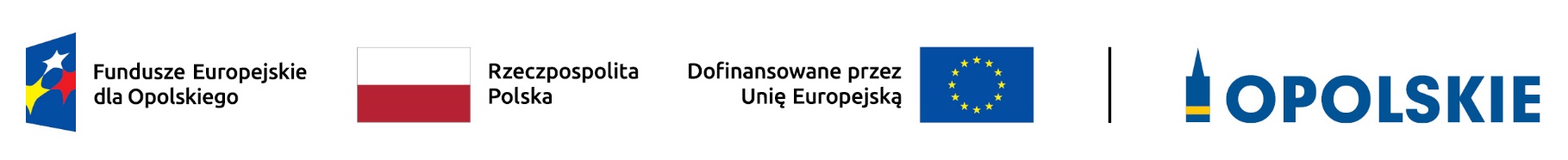 Załącznik do Uchwały Nr 104/2024 KM FEO 2021-2027z dnia 19 czerwca 2024 r.PRIORYTET I Fundusze europejskie na rzecz wzrostu innowacyjności i konkurencyjności opolskiegoDZIAŁANIE 1.7 Opolskie konkurencyjneKRYTERIA FORMALNO-MERYTORYCZNE WYBORU GRANTÓW Typ przedsięwzięcia: III.  Udzielanie voucherów dla MŚP na profesjonalne usługi świadczone przez akredytowane IOBOpole, 2024 r.PriorytetFundusze europejskie na rzecz wzrostu innowacyjności i konkurencyjności opolskiegoDziałanie1.7 Opolskie konkurencyjne Projekty w trybie konkurencyjnym, grantowym:Typy przedsięwzięć: III. Vouchery dla MŚP na profesjonalne usługi świadczone przez IOBProjekty w trybie konkurencyjnym, grantowym:Typy przedsięwzięć: III. Vouchery dla MŚP na profesjonalne usługi świadczone przez IOBKryteria formalno-merytoryczne wyboru grantów (TAK/NIE)Kryteria formalno-merytoryczne wyboru grantów (TAK/NIE)lp.Nazwa kryteriumDefinicjaOpis znaczenia kryterium12341.Kwalifikowalność grantobiorcyW ramach kryterium bada się kwalifikowalność grantobiorcy  zgodnie z katalogiem grupy docelowej określonej w  Szczegółowym Opisie Priorytetów FEO 2021-2027 (dokument aktualny na dzień ogłoszenia regulaminu przyznawania grantów), ogłoszeniu o konkursie grantowym oraz regulaminie przyznawania grantów.Ocenie podlega również status grantobiorcy zgodnie z definicją zawartą w Załączniku 1 do Rozporządzenia Komisji (UE) nr 651/2014.Weryfikacji podlega, czy miejsce prowadzenia działalności grantobiorcy znajduje się na terenie województwa opolskiego, tzn. że grantobiorca posiada siedzibę lub oddział przedsiębiorstwa na terenie woj. opolskiego lub posiada na tym obszarze dodatkowe miejsce prowadzenia działalności potwierdzone prawem do dysponowania nieruchomością co najmniej na okres realizacji i trwałości grantu. Kryterium weryfikowane na podstawie zapisów wniosku o grant i załączników i/lub wyjaśnień udzielonych przez grantobiorcę oraz na podstawie centralnych rejestrów (CEIDG, REGON, KRS).Kryterium bezwzględne (0/1)2.Kwalifikowalność IOBW ramach kryterium oceniane jest czy IOB świadczący usługi doradcze w ramach wniosku grantowego posiada akredytację minimum na poziomie regionu.Kryterium weryfikowane na podstawie zapisów wniosku o grant i załączników i/lub wyjaśnień udzielonych przez grantobiorcę.Kryterium bezwzględne (0/1)3.Niepodleganie wykluczeniu z możliwości ubiegania się o dofinansowanie ze środków UE na podstawie odrębnych przepisówBada się, czy grantobiorca oraz partnerzy (jeśli dotyczy) nie podlegają wykluczeniu z ubiegania się o dofinansowanie na podstawie:art. 207 ust. 4 ustawy z dnia 27 sierpnia 2009 r. o finansach publicznych,art. 12 ustawy z dnia 15 czerwca 2012 r. o skutkach powierzania wykonywania pracy cudzoziemcom przebywającym wbrew przepisom na terytorium Rzeczypospolitej Polskiej,art. 9 ustawy z dnia 28 października 2002 r. o odpowiedzialności podmiotów zbiorowych za czyny zabronione pod groźbą kary,ustawy z dnia 13 kwietnia 2022 r. o szczególnych rozwiązaniach w zakresie przeciwdziałania wspieraniu agresji na Ukrainę oraz służących ochronie bezpieczeństwa narodowego (t.j. Dz. U. z 2024 r. poz. 507) oraz do Rozporządzenia Rady (UE) Nr 269/2014 z dnia 17 marca 2014 r. w sprawie środków ograniczających w odniesieniu do działań podważających integralność terytorialną, suwerenność i niezależność Ukrainy lub im zagrażających i Rozporządzenia Rady (WE) nr 765/2006 z dnia 18 maja 2006 r. dotyczącego środków ograniczających w związku z sytuacją na Białorusi i udziałem Białorusi w agresji Rosji wobec Ukrainy,działalności wykluczonych ze wsparcia zgodnie z art. 3 ust. 3 ROZPORZĄDZENIA PARLAMENTU EUROPEJSKIEGO I RADY (UE) NR 1301/2013 oraz art. 1 ROZPORZĄDZENIE KOMISJI (UE) 2023/2831 z dnia 13 grudnia 2023 r.,a także na podstawie innych aktów prawnych, np. dot. rejestru podmiotów wykluczonych (Dz.U.2022.647 t.j.)Kryterium weryfikowane na podstawie zapisów wniosku o grant i załączników i/lub wyjaśnień udzielonych przez grantobiorcę.Kryterium bezwzględne (0/1)4.Zgodność z zasadami dotyczącymi pomocy de minimisWeryfikacji podlega, czy przedsiębiorca złożył wymagane dokumenty związane z udzieleniem pomocy de minimis. Badane jest czy grantobiorca nie przekroczył dopuszczalnego limitu oraz kumulacji pomocy.Kryterium weryfikowane na podstawie zapisów wniosku o grant i załączników i/lub wyjaśnień udzielonych przez grantobiorcę.Kryterium bezwzględne (0/1)5.Poprawność formalno-techniczna wniosku grantowegoSprawdza się, czy dołączona dokumentacja jest kompletna, czy wniosek o grant i jego załączniki zostały prawidłowo podpisane oraz czy nie zawiera błędów formalno-technicznych.Kryterium weryfikowane na podstawie zapisów wniosku o grant i załączników i/lub wyjaśnień udzielonych przez grantobiorcę. Kryterium bezwzględne (0/1)6.Zadania w ramach grantu nie zostały rozpoczętę przed złożeniem  wniosku 
o grantBada się czy zadania w ramach grantu nie zostały rozpoczęte przed złożeniem wniosku o grant. Rozpoczęcie zadań w ramach grantu rozumiane jest jako poniesienie pierwszych wydatków, zaciągnięcie pierwszych zobowiązań w ramach grantu przed dniem złożenia wniosku o grant.Wcześniejsze zatrudnienie/przyjęcie na praktyki/staż autora pracy dyplomowej nie stanowi rozpoczęcia zadań w ramach grantu.Kryterium weryfikowane na podstawie zapisów wniosku o grant i załączników i/lub wyjaśnień udzielonych przez grantobiorcę.Kryterium bezwzględne (0/1)7.Kwalifikowalność wydatkówBada się, czy wydatki/stawki usług doradczych przedstawione we wniosku grantowym są kwalifikowalne, czy prawidłowo, zgodnie z cenami rynkowymi lub stawkami wynikającymi z taryfikatora BUR określono ich wysokość, czy wskazano prawidłowe wartości stawek jednostkowych/kwot ryczałtowych/limitów (jeśli dotyczy). Czy prawidłowo określono poziom dofinansowania wydatków. Bada się również celowość oraz racjonalność zaplanowanych we wniosku grantowym wydatków.Kryterium weryfikowane na podstawie zapisów wniosku o grant i załączników i/lub wyjaśnień udzielonych przez grantobiorcę.Kryterium bezwzględne (0/1)8.Wniosek o grant jest zgodny z zakresem działania, a cel grantu jest uzasadniony i racjonalnyBada się, czy przedłożono prawidłowo wypełnioną kartę usługi IOB oraz wskazano efekt zaplanowanej usługi doradczej. Wniosek o grant zakłada realizację celów programu FEO 2021-2027, w tym celu szczegółowego działania 1.7 wskazanego w SZOP (aktualnym na dzień ogłoszenia regulaminu wyboru grantów) tj. wzmacnianie trwałego wzrostu i konkurencyjności MŚP.Wsparciem zostanie objęty wyłącznie zakup profesjonalnych usług doradczych wspierających prowadzenie działalności gospodarczej oraz transformację przedsiębiorstwa. Przez profesjonalne usługi doradcze rozumie się usługi doradcze, dotyczące wiedzy merytorycznej oraz doświadczeń zawodowych, niezbędnych do rozwoju działalności gospodarczej, niemające charakteru ciągłego ani okresowego. Nie są one też związane ze zwykłymi kosztami operacyjnymi przedsiębiorstwa, takimi jak: rutynowe usługi doradztwa podatkowego, księgowość, regularne usługi prawnicze lub reklama.Kryterium weryfikowane na podstawie zapisów wniosku o grant i załączników i/lub wyjaśnień udzielonych przez grantobiorcę.Kryterium bezwzględne (0/1)9.Zgodność wniosku grantowego z zasadami horyzontalnymi oraz aktami prawnymi dot. niedyskryminacjiWeryfikacji podlegać będzie, czy wniosek o grant jest zgodny z politykami horyzontalnymi UE oraz obowiązującymi aktami prawnymi dot. niedyskryminacji, m.in., czy:grant będzie miał pozytywny/ ewentualnie neutralny wpływ na zasadę równości szans i niedyskryminacji, w tym dostępność dla osób z niepełnosprawnościami;grant jest zgodny z zasadą równości kobiet i mężczyzn;grant jest zgodny z Kartą Praw Podstawowych Unii Europejskiej z dnia 26 października 2012 r. (Dz. Urz. UE C 326 z 26.10.2012), w zakresie odnoszącym się do sposobu realizacji, zakresu wniosku grantowego i grantobiorcy;grant jest zgodny z Konwencją o Prawach Osób Niepełnosprawnych, sporządzoną w Nowym Jorku dnia 13 grudnia 2006 r. (Dz. U. z 2012 r. poz. 1169, z późn. zm.), w zakresie odnoszącym się do sposobu realizacji, zakresu wniosku grantowego i grantobiorcy;Kryterium weryfikowane na podstawie zapisów wniosku o grant i załączników i/lub wyjaśnień udzielonych przez grantobiorcę.Kryterium bezwzględne (0/1)10. Zgodność wniosku grantowego z przepisami OOŚWeryfikacji podlegać będzie, czy grant jest zgodny z przepisami OOŚ, m.in., czy:grantobiorca wykazał, że grant będzie miał pozytywny lub w uzasadnionych przypadkach neutralny wpływ na zasadę zrównoważonego rozwoju;grant jest zgodny z zasadą ‘nie czyń znaczących szkód’ DNSH;grant jest zgodny z krajowymi oraz unijnymi przepisami ochrony środowiska.Kryterium weryfikowane na podstawie zapisów wniosku o grant i załączników i/lub wyjaśnień udzielonych przez grantobiorcę.Kryterium bezwzględne (0/1)Kryteria merytoryczne szczegółowe (punktowane)lp.Nazwa kryteriumDefinicjaOpis znaczenia kryteriumWagaPunktacja1234561.Grant dotyczy wsparcia w obszarze Specjalizacji RegionalnychWeryfikacji podlega, czy profil działalności wspieranego przedsiębiorstwa oraz zakres wsparcia wpisuje się w zapisy dokumentu Regionalna Strategia Innowacji Województwa Opolskiego 2030 w odniesieniu do regionalnych specjalizacji  inteligentnych w województwie opolskim.0 pkt - profil działalności wspieranego przedsiębiorstwa oraz zakres wsparcia nie wpisuje się w regionalne specjalizacje inteligentne, potencjalne regionalne specjalizacje inteligentne oraz specjalizacje regionalne w województwie opolskim;1 pkt - profil działalności wspieranego przedsiębiorstwa oraz zakres wsparcia wpisuje się w jedną z regionalnych specjalizacji w województwie opolskim;2 pkt - profil działalności wspieranego przedsiębiorstwa oraz zakres wsparcia wpisuje się w jedną z potencjalnych regionalnych specjalizacji inteligentnych w województwie opolskim;3 pkt - profil działalności wspieranego przedsiębiorstwa oraz zakres wsparcia wpisuje się w jedną z regionalnych specjalizacji inteligentnych w województwie opolskim.Kryterium weryfikowane na podstawie zapisów wniosku o grant i załączników oraz informacji zawartych w dokumentach rejestrowych grantobiorcy i/lub wyjaśnień udzielonych przez grantobiorcę oraz na podstawie centralnych rejestrów (CEIDG, REGON, KRS). Pod uwagę brana będzie aktualna na moment ogłoszenia naboru Regionalna Strategia Innowacji Województwa Opolskiego 2030.Kryterium premiującerozstrzygające nr 120-3 pkt2.Wybrane we wniosku grantowym usługi doradcze przyczynią się do zwiększenia w przedsiębiorstwie automatyzacji i/lub cyfryzacjiW ramach kryterium weryfikacji podlega, czy  wybrane we wniosku grantowym usługi doradcze przyczynią się do zwiększenia w przedsiębiorstwie automatyzacji i/lub cyfryzacji.0 pkt – wybrane  we wniosku grantowym usługi doradcze nie przyczynią się do zwiększenia w przedsiębiorstwie automatyzacji i/lub cyfryzacji;2 pkt - wybrane  we wniosku grantowym usługi doradcze przyczynią się do  zwiększenia w przedsiębiorstwie automatyzacji i/lub cyfryzacji.Automatyzacja oznacza stosowanie urządzeń do zbierania i przetwarzania informacji, przejmujących pewne działania poznawcze, intelektualne i decyzyjne człowieka, wykonywane dotąd przez niego w trakcie użytkowania obiektu lub w trakcie prac twórczych (np. projektowania, konstruowania, uczenia). Automatyzacja może dotyczyć zarówno procesu produkcyjnego, jak i automatyzacji procesów biznesowych. Automatyzacja produkcji jest wykorzystaniem potencjału maszyn w trakcie procesów wytwórczych i wdrożenie odpowiednio wybranych rozwiązań na danej linii produkcyjnej. Automatyzacja i robotyzacja procesów produkcyjnych zmniejsza udział człowieka, jednocześnie zwiększając wydajność działań. Automatyzacja procesów biznesowych to wykorzystanie systemów informatycznych do zastąpienia i zarządzania bieżącymi, ręcznymi procesami w działalności przedsiębiorstwa. Premiowane będą również rozwiązania z zakresu inteligentnej automatyzacji, tj. połączenia automatyzacji ze sztuczną inteligencją (AI), które polegają na wykorzystywaniu zaawansowanych algorytmów, dzięki czemu umożliwiają systemom podejmowanie autonomicznych decyzji, zwiększając efektywność poprzez zmniejszenie potrzeby interwencji człowieka, jak np. wirtualni asystenci i chatboty, automatyzacja i optymalizacja w sprzedaży, zaawansowana analiza danych przez całą dobę, itp.Cyfryzacja oznacza proces polegający na stopniowym wprowadzaniu technologii cyfrowej do otaczającego środowiska. Za cyfryzację uważa się rozpowszechnianie, popularyzowanie i wprowadzanie szeroko pojętej infrastruktury elektronicznej. Transformacja cyfrowa w przedsiębiorstwie to wykorzystanie technologii w celu przekształcenia procesów analogowych w cyfrowe.Kryterium weryfikowane na podstawie zapisów wniosku o grant i załączników i/lub wyjaśnień udzielonych przez grantobiorcę.Kryterium premiującerozstrzygające nr 210 lub 2 pkt3.Wybrane  we wniosku grantowym usługi doradcze przyczynią się do działań ograniczających presje na środowiskoW ramach kryterium weryfikacji podlega, czy wybrane we wniosku grantowym usługi doradcze w realny sposób przyczynią się do działań ograniczających presje na środowisko.0 pkt –  wybrane  we wniosku grantowym usługi doradcze nie przyczynią się do  działań ograniczających presje na środowisko.2 pkt -  wybrane  we wniosku grantowym usługi doradcze przyczynią się do  działań ograniczających presje na środowisko.Działania przyczyniające się do ograniczenia presji na środowisko to:zastosowanie rozwiązań z zakresu gospodarki obiegu zamkniętego (GOZ) zmniejszające ilość odpadów i zwiększające ich segregację oraz recykling;zastosowanie odnawialnych źródeł energii do pozyskiwania energii elektrycznej lub energii cieplnej niezbędnej do prowadzenia działalności przez grantobiorcę;zmniejszenie energochłonności prowadzonej działalności przez grantobiorcę w stosunku do stanu przed realizacją wniosku grantowego;zmniejszenie emisji zanieczyszczeń́ do atmosfery w wyniku prowadzonej działalności przemysłowej lub usługowej w stosunku do stanu przed realizacją wniosku grantowego;poprawa efektywności energetycznej budynków / budowli niezbędnych do realizacji działalności przez grantobiorcę;uzyskanie dla produktów przedsiębiorstwa deklaracji środowiskowych produktu (EDP).Kryterium weryfikowane na podstawie zapisów wniosku o grant i załączników i/lub wyjaśnień udzielonych przez grantobiorcę. Kryterium premiujące10 lub 2 pkt4.Wkład własny wyższy od minimalnegoWkład własny wyższy od minimalnego o:≤5 p.p. -  0  pkt;>5 ≤ 10 p.p. - 1 pkt;>10 ≤ 15 p.p. - 2 pkt;>15 ≤ 20 p.p. - 3 pkt;> 20 p.p. - 4 pkt.p.p. – punkt procentowyKryterium weryfikowane na podstawie zapisów wniosku o grant.Kryterium premiujące10 – 4 pkt5.Potencjał grantobiorcyGrantobiorca jest od co najmniej 6 miesięcy przed dniem ogłoszenia konkursu grantowego członkiem międzynarodowej sieci współpracy, międzynarodowych klastrów branżowych.0 pkt – Grantobiorca nie jest od co najmniej 6 miesięcy przed dniem ogłoszenia konkursu grantowego członkiem międzynarodowej sieci współpracy, międzynarodowych klastrów branżowych;1 pkt –  Grantobiorca jest od co najmniej 6 miesięcy przed dniem ogłoszenia konkursu grantowego członkiem międzynarodowej sieci współpracy, międzynarodowych klastrów branżowych.Kryterium weryfikowane na podstawie zapisów wniosku o grant i załączników i/lub wyjaśnień udzielonych przez grantobiorcę.Kryterium premiujące10-1 pkt6.Wniosek grantowy zakłada współpracę  z IOB posiadającym siedzibę poza granicami PolskiW ramach kryterium premiowane będą inwestycje, które zakładają współpracę merytoryczną w ramach projektu z IOB posiadającym siedzibę poza granicami Polski.0 pkt – wniosek o grant nie zakłada ww. współpracy; 1 pkt –  wniosek o grant zakłada ww. współpracę.Kryterium weryfikowane na podstawie zapisów wniosku o grant i załączników i/lub wyjaśnień udzielonych przez grantobiorcę.Kryterium premiujące10-1 pkt7.Wniosek grantowy dotyczy wsparcia przedsiębiorstwa działającego na obszarze OSI lub Subregionu PołudniowegoWeryfikacji podlega, czy grant realizowany będzie na obszarze OSI lub na terenie Subregionu Południowego, tj. w powiecie prudnickim, powiecie głubczyckim lub powiecie nyskim. Przez realizację wniosku grantowego na obszarze OSI lub na terenie Subregionu Południowego rozumie się posiadanie siedziby lub oddziału przedsiębiorstwa na terenie tego powiatu lub posiadanie na tym obszarze dodatkowego miejsca prowadzenia działalności potwierdzonego prawem do dysponowania nieruchomością co najmniej na okres realizacji i trwałości wniosku grantowego. 0 pkt - grant nie będzie realizowany na terenie Subregionu Południowego, tj. w powiecie prudnickim, powiecie głubczyckim lub powiecie nyskim lub na obszarze zidentyfikowanym jako OSI krajowe województwa opolskiego (tj. miasta średnie tracące funkcje społeczno - gospodarcze oraz obszary zagrożone trwałą marginalizacją);1 pkt - grant będzie realizowany na terenie Subregionu Południowego, tj. w powiecie prudnickim, powiecie głubczyckim lub powiecie nyskim lub na obszarze zidentyfikowanym jako OSI krajowe województwa opolskiego (tj. miasta średnie tracące funkcje społeczno - gospodarcze oraz obszary zagrożone trwałą marginalizacją).   Obszary zidentyfikowane jako OSI zostały wskazane w Krajowej Strategii Rozwoju Regionalnego 2030. W województwie opolskim są to:Miasta średnie tracące funkcje społeczno-gospodarcze - 8 miast: Brzeg, Kędzierzyn-Koźle, Kluczbork, Krapkowice, Namysłów, Nysa, Prudnik, Strzelce Opolskie,Obszary zagrożone trwałą marginalizacją - 15 gmin: Baborów, Branice, Cisek, Domaszowice, Gorzów Śląski, Kamiennik, Murów, Otmuchów, Paczków, Pakosławice, Pawłowiczki, Radłów, Świerczów, Wilków, Wołczyn.Kryterium weryfikowane na podstawie zapisów wniosku o grant i załączników oraz informacji zawartych w dokumentach rejestrowych grantobiorcy i/lub wyjaśnień udzielonych przez grantobiorcę oraz na podstawie centralnych rejestrów (CEIDG, REGON, KRS).Kryterium premiujące10-1 pkt